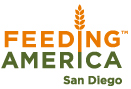 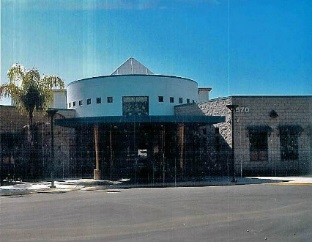 FOURTH DISTRICT SENIORS RESOURCE CENTER (FDSRC)IN PARTNERSHIP WITH       FEEDING SAN DIEGO (FSD)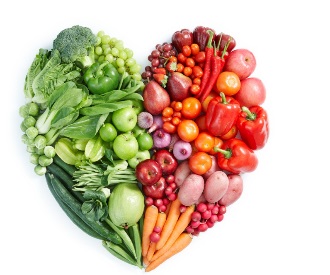 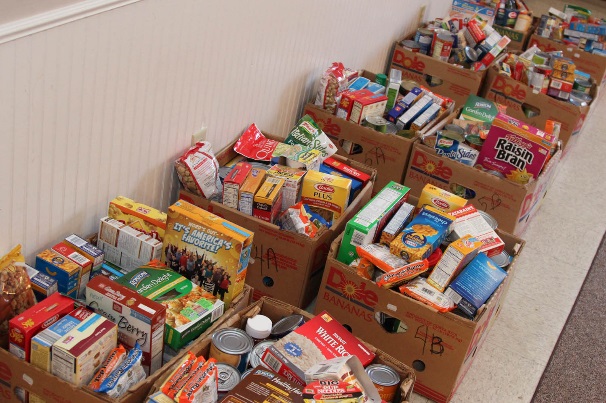 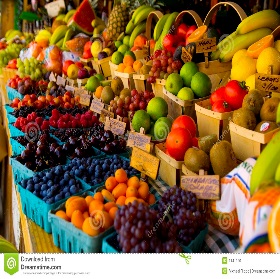        HEALTHY FOOD       DISTRIBUTION              FOR SENIORS (60 YEARS PLUS)    WHEN:	(4th Thursday each month)    WHERE:	George L. Stevens Senior Center      570 S. 65th Street (Off Skyline Drive)      San Diego, CA. 92114    TIME:	      12:30 – 3:30 P.M.To register or for more information, please phone (619) 266-2066.“WE SHARE BECAUSE WE CARE” 